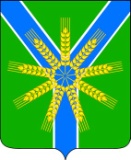 Совет Братского сельского поселенияУсть-Лабинского районаРЕШЕНИЕот 14.12.2022 г.                                                                           № 7х. Братский                                                                                  Протокол № 52О внесении изменений в решение Совета Братского сельского поселения Усть-Лабинского района №2 протокол №38 от 27.12.2021 года «Об утверждении Положения о муниципальном контроле в сфере благоустройства на территории Братского сельского поселения Усть-Лабинского района»В соответствии с Федеральным законом от 06 октября 2003 года «Об общих принципах организации местного самоуправления в Российской Федерации», Федеральным законом от 31 июля 2020 года № 248-ФЗ «О государственном контроле (надзоре) и муниципальном контроле в Российской Федерации», Уставом Братского сельского поселения Усть-Лабинского района, Совет Братского сельского поселения Усть-Лабинского района решил:1. Внести в решение Совета Братского сельского поселения Усть-Лабинского района №2 протокол №38 от 27.12.2021 года «Об утверждении Положения о муниципальном контроле в сфере благоустройства на территории Братского сельского поселения Усть-Лабинского района» следующие изменения и дополнения:1.1. пункт 16 раздела IV. «Осуществление муниципального контроля» в приложении к решению изложить в новой редакции:«16. Для проведения контрольного мероприятия принимается распоряжение контрольного органа, подписанное руководителем контрольного органа, в котором указываются сведения, предусмотренные частью 1 статьи 64 Федерального закона от 31 июля 2020 года № 248-ФЗ.»1.2. пункт 17 раздела IV. «Осуществление муниципального контроля» в приложении к решению изложить в новой редакции:«17. При осуществлении муниципального контроля взаимодействие должностного лица контрольного органа с контролируемым лицом осуществляется при проведении следующих контрольных мероприятий:1) инспекционный визит;2) рейдовый осмотр;3) документарная проверка;4) выездная проверка.»1.3. пункт 19 раздела IV. «Осуществление муниципального контроля» в приложении к решению изложить в новой редакции:«19. При проведении контрольных мероприятий в рамках осуществления муниципального контроля:19.1. должностное лицо контрольного органа имеет право:1) совершать действия, предусмотренные частью 2 статьи 29 Федерального закона от 31 июля 2020 года № 248-ФЗ;2) использовать для фиксации доказательств нарушений обязательных требований фотосъемку, аудио- и (или) видеозапись, если совершение указанных действий не запрещено федеральными законами;3) выдавать предписания об устранении выявленных нарушений с указанием сроков их устранения;19.2. контролируемое лицо имеет право:1) присутствовать при проведении профилактического мероприятия, контрольного мероприятия, давать пояснения по вопросам их проведения, за исключением мероприятий, при проведении которых не осуществляется взаимодействие контрольных органов с контролируемыми лицами;2) получать от контрольного органа, его должностных лиц информацию, которая относится к предмету профилактического мероприятия, контрольного мероприятия и предоставление которой предусмотрено федеральными законами;3) получать от контрольного органа информацию о сведениях, которые стали основанием для проведения внепланового контрольного мероприятия, в том числе в случае проведения указанного мероприятия по требованию прокурора о проведении контрольного мероприятия в рамках надзора за исполнением законов, соблюдением прав и свобод человека и гражданина в связи с поступившими в органы прокуратуры материалами и обращениями, за исключением сведений, составляющих охраняемую законом тайну;4) знакомиться с результатами контрольных мероприятий, контрольных действий, сообщать контрольному органу о своем согласии или несогласии с ними;5) обжаловать действия (бездействие) должностных лиц контрольного органа, решения контрольного органа, повлекшие за собой нарушение прав контролируемых лиц при осуществлении муниципального контроля, в досудебном и (или) судебном порядке в соответствии с законодательством Российской Федерации;6) привлекать Уполномоченного при Президенте Российской Федерации по защите прав предпринимателей, его общественных представителей либо уполномоченного по защите прав предпринимателей в субъекте Российской Федерации к участию в проведении контрольных мероприятий (за исключением контрольных мероприятий, при проведении которых не требуется взаимодействие контрольного органа с контролируемыми лицами).»1.4. пункт 22 раздела IV. «Осуществление муниципального контроля» в приложении к решению дополнить подпунктом 22.1. следующего содержания:«22.1. контрольный орган при проведении контрольного мероприятия не вправе:	1) оценивать соблюдение обязательных требований, если оценка соблюдения таких требований не относится к полномочиям контрольного органа;	2) проводить контрольные мероприятия, совершать контрольные действия, не предусмотренные решением контрольного (надзорного) органа;	3) проводить контрольные мероприятия, совершать контрольные действия в случае отсутствия при проведении указанных мероприятий (действий) контролируемого лица, за исключением контрольных мероприятий, контрольных действий, не требующих взаимодействия с контролируемым лицом, а также за исключением случаев, если оценка соблюдения обязательных требований без присутствия контролируемого лица при проведении контрольного мероприятия может быть проведена, а контролируемое лицо было надлежащим образом уведомлено о проведении контрольного мероприятия;	4) отбирать пробы (образцы) продукции (товаров), материалов, веществ для проведения их исследований (испытаний) и измерений с нарушением установленных требований к их отбору, в том числе в количестве, превышающем нормы, установленные документами по стандартизации, правилами отбора проб (образцов) и методами их исследований (испытаний) и измерений, техническими регламентами или иными нормативными техническими документами, правилами, методами исследований (испытаний) и измерений;	5) требовать представления документов, информации, проб (образцов) продукции (товаров), материалов, веществ, если они не относятся к предмету контрольного мероприятия, а также изымать оригиналы таких документов;	6) требовать от контролируемого лица представления документов и (или) информации, включая разрешительные документы, ранее представленные контролируемым лицом или имеющиеся в распоряжении иных государственных органов, органов местного самоуправления либо подведомственных государственным органам или органам местного самоуправления организаций;	7) распространять информацию и сведения, полученные в результате осуществления муниципального контроля и составляющие государственную, коммерческую, служебную или иную охраняемую законом тайну, за исключением случаев, предусмотренных законодательством Российской Федерации;	8) требовать от контролируемого лица представления документов, информации ранее даты начала проведения контрольного мероприятия;	9) осуществлять выдачу контролируемым лицам предписаний или предложений о проведении за их счет контрольных мероприятий и совершении контрольных действий;	10) превышать установленные сроки проведения контрольных мероприятий;	11) препятствовать осуществлению контролируемым лицом, присутствующим при проведении профилактического мероприятия, контрольного мероприятия, фотосъемки, аудио- и видеозаписи, если совершение указанных действий не запрещено федеральными законами и если эти действия не создают препятствий для проведения указанных мероприятий.»1.5. пункт 52 раздела VI. «Обжалование решений контрольных органов, действий (бездействия) их должностных лиц» в приложении к решению изложить в новой редакции:«52. Контролируемые лица, права и законные интересы которых, по их мнению, были нарушены в рамках осуществления муниципального контроля имеют право:52.1. на досудебное обжалование:1) решений о проведении контрольных мероприятий;2) актов контрольных мероприятий, предписаний об устранении выявленных нарушений;3) действий (бездействия) должностных лиц контрольного органа в рамках контрольных мероприятий.52.2. на возмещение вреда (ущерба), причиненного при осуществлении муниципального контроля:1) вред (ущерб), причиненный контролируемым лицам решениями контрольного органа, действиями (бездействием) должностных лиц контрольного органа, признанными в установленном законодательством Российской Федерации порядке неправомерными, подлежит возмещению в соответствии с гражданским законодательством, включая упущенную выгоду (неполученный доход), за счет средств соответствующего бюджета.2) Вред (ущерб), причиненный контролируемым лицам правомерными решениями контрольного органа, действиями (бездействием) должностных лиц контрольного органа, возмещению не подлежит, за исключением случаев, предусмотренных федеральными законами.»2. Общему отделу администрации Братского сельского поселения Усть-Лабинского района (Хасиятуллова) обнародовать настоящее решение Совета Братского сельского поселения Усть-Лабинского района в установленном порядке и разместить на официальном сайте администрации Братского сельского поселения Усть-Лабинского района в сети «Интернет».3. Контроль за выполнением настоящего решения возложить на главу Братского сельского поселения Усть-Лабинского района Г.М.Павлову.4. Настоящее решение вступает в силу после его официального обнародования.Председатель Совета Братского сельскогопоселения Усть-Лабинского района				Т.В.ШабалинаГлава Братского сельскогопоселения Усть-Лабинского района				Г.М.Павлова 